Catania, gg.mm.aaaaAl Magnifico RettoreUniversità degli Studi di Cataniarettorato@unict.ite p.c.		Al Dirigente dell’Area per la Gestione amministrativa del personaleac.agap@unict.itavendo ricevuto la seguente proposta di incarico extra-istituzionaleAllo scopo comunica e dichiara quanto segue.firma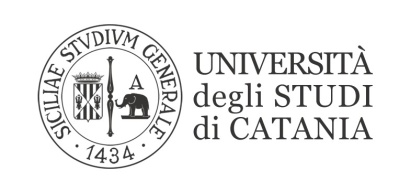 DIPARTIMENTO di …..…..Oggetto:Richiesta autorizzazione allo svolgimento di incarico extra-istituzionaleIl sottoscrittoNome CognomeNome CognomeNome CognomeNome Cognomein servizio pressoDipartimento di ….Dipartimento di ….Dipartimento di ….Dipartimento di ….con la qualifica diInserire qualificaInserire qualificaInserire qualificaInserire qualificaXa tempo definitonel settore scientifico-disciplinareInserire SSD Inserire SSD Inserire SSD Inserire SSD Sezione I – Informazioni relative all’incarico extra-istituzionaleSezione I – Informazioni relative all’incarico extra-istituzionaleSoggetto che conferisce l’incaricoDenominazione, indirizzo, P.IVA/CFOggetto dell’incarico<descrizione dell’oggetto dell’attività>Data presunta di inizio dell’attivitàgg/mm/aaaaDurata ed impegno orario complessivo presuntoIndicare la durata presunta dell’incarico e l’impegno, in termini di numero di ore, effettivamente richiesto. Nel caso in cui l’incarico si svolge in anni diversi, indicare anche il numero di ore di attività presunte per annoRetribuzione complessiva lorda presuntaEuro ……Luogo di svolgimento delle attivitàInserire località di svolgimento dell’incaricoXChiede di essere autorizzato allo svolgimento del suddetto incarico Sezione II – Dichiarazioni relative alla incompatibilità e conflitto di interesseSezione II – Dichiarazioni relative alla incompatibilità e conflitto di interesseIl sottoscritto, in relazione all’incarico descritto nella sezione I, dichiara che:Il sottoscritto, in relazione all’incarico descritto nella sezione I, dichiara che:L’attività non riguarda l’esercizio del commercio e dell’industria La prestazione oggetto dell’incarico non può essere svolta dall’Università attraverso convenzioni conto terziL’attività non determina situazioni, anche potenziali, di conflitti di interesse con l’UniversitàL’incarico non costituisce, anche in relazione al compenso previsto, un centro di interessi prevalente rispetto al ruolo universitarioL’incarico non arreca danno all’immagine dell’Università e non è in contrasto con i fini istituzionali L’attività non riguarda la prestazione di attività formativa, didattica o di assistenza didattica, finalizzata alla preparazione degli esami universitari e al completamento dei curricula degli studi universitari, a favore di società, enti od organismi che prestino servizi a pagamento per gli studenti.L’attività non reca pregiudizio allo svolgimento delle proprie attività istituzionaliSezione III – Dichiarazioni relative ad attività per le quali è prevista l’autorizzazioneSezione III – Dichiarazioni relative ad attività per le quali è prevista l’autorizzazioneIl sottoscritto, in relazione all’incarico descritto nella sezione I, dichiara che l’oggetto dell’incarico riguarda:Il sottoscritto, in relazione all’incarico descritto nella sezione I, dichiara che l’oggetto dell’incarico riguarda:Il sottoscritto, in relazione all’incarico descritto nella sezione I, dichiara che l’oggetto dell’incarico riguarda:attività didattica e di ricerca presso università o enti di ricerca esteri, ai sensi dell'art. 6, comma 12, della legge 30 dicembre 2010, n. 240attività didattica e di ricerca presso università o enti di ricerca esteri, ai sensi dell'art. 6, comma 12, della legge 30 dicembre 2010, n. 240svolgimento di funzioni di ricerca e di didattica configurabili, come corsi o moduli didattici, presso enti pubblici e privati senza scopo di lucro svolgimento di funzioni di ricerca e di didattica configurabili, come corsi o moduli didattici, presso enti pubblici e privati senza scopo di lucro e si impegna a comunicare tempestivamente al Rettore eventuali situazioni di conflitto di interesse effettive o potenziali, che possono determinarsi durante lo svolgimento dell’incarico.e si impegna a comunicare tempestivamente al Rettore eventuali situazioni di conflitto di interesse effettive o potenziali, che possono determinarsi durante lo svolgimento dell’incarico.e si impegna a comunicare tempestivamente al Rettore eventuali situazioni di conflitto di interesse effettive o potenziali, che possono determinarsi durante lo svolgimento dell’incarico.Sezione IV – Dichiarazioni relative al contemporaneo svolgimento con altri incarichi extra-istituzionaliSezione IV – Dichiarazioni relative al contemporaneo svolgimento con altri incarichi extra-istituzionaliIl sottoscritto, ai fini del rilascio dell’autorizzazione, dichiara:Il sottoscritto, ai fini del rilascio dell’autorizzazione, dichiara:non svolge altre attività extra-istituzionali che richiedono autorizzazioneè stato autorizzato o ha presentato richiesta di autorizzazione per lo svolgimento di attività extra-istituzionali, ed in particolare ……indicare gli incarichi extra-istituzionali e l’impegno per ciascuno di essi. Nel caso in cui l’incarico di cui si richiede autorizzazione riguarda più anni, indicare le ore di attività per anno per ciascuna attività.Sezione V – Eventuali ulteriori informazioni ed allegatiSezione V – Eventuali ulteriori informazioni ed allegatiNOTEInserire eventuali informazioni/note aggiuntiveALLEGATIElenco documenti allegati1)2)